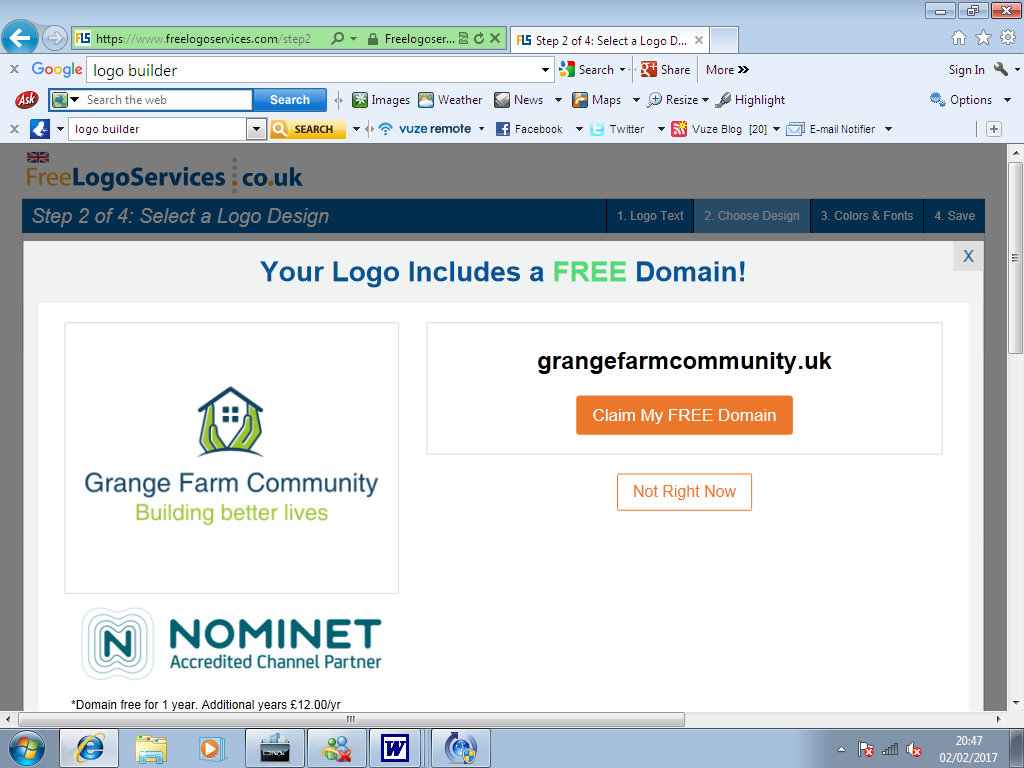 Grange Farm Steering Group (SG) CommitteeOne Enterprise Ltd (Independent Tenant Advisor)19.00 Wednesday 23rd November 2017Dil Se Restaurant, Northolt Road (Next to the Police Station)Present: Ken Woods (Chair), Bill Beardon (Vice Chair), Fiona Allen, Shaz Mohammed, Ranjan Narayanasamy, Shivakuru Selvathurai and Varsha Patel.Alison Pegg, Sajni Durve and Anita Whittaker (LB of Harrow)Miral Nandha (Redloft)Zainab Malik, John Harvey and Raj Kumar (One Enterprise), Paddy Lynne (HFTRA)Apologies: Rekha Mehta, Duad Amin, Alison Coudray, Marim Sekanderzada, Amita Jagai-Kempster, Kandiah Thayaparan, Shamim Manji, Ali Noormohammed, Sharon Reid, Christine Scott and Claire Flowers.Declarations: No new declarations.Notes of previous meeting held on 1st November 2017 were agreed.Alison had provided Raj with some comments, which were incorporated into the notes accordingly.Matters Arising Youth Club (Germain)Germain had passed on a message to say the Youth Club has been a great success. Parents have also been staying and helping out. The Ignite team keep a full register of attendees. The current cost to run the Youth Club is £50 per week, which during the pilot period will be paid out of the Steering Group funds held by HFTRA.Youth Offending Team IdeasAman from the Youth Offending Team is considering starting up a couple of activities on Grange Farm. For example, a Women and Young Girls Club on Mondays and a Drama Club on Tuesdays. More discussions will take place internally within the YOT team to confirm the practicalities of getting the clubs set up with nil costs to the Grange Farm budget. Community HallThe community hall on Osmond Close is currently unavailable to use until all health and safety risk works are carried out. Miral anticipated these works should be completed by Friday 1st December. Additional works such as the fence at the back of the hall should be hopefully completed before the 9th December Christmas Wonderland event.Good News StoriesAlison informed the Steering Group that another funding opportunity has come around, for which the council will be bidding for. Ken provided some positive feedback regarding ASB on the estate, as he has noticed less drug dealing and more proactive Police presence. The estate walkabout took place on 8th November and was the most successful one to date. The estate was looking much cleaner and the Police also attended. Sajni will again invite the Police to the next walkabout. Shaz has booked a venue for the Grange Farm Steering Group Annual Review and meal. It will take place in Everest Lounge, 60 Peel Road, Harrow, HA3 7QU. Transport will be arranged for those who need it. Christmas/Winter Wonderland UpdateAnita passed around the poster for the Winter Wonderland event, which has now been put up around the estate. The poster advertises the key activities that will take place. Some of the activities will be outside this year to create more space in the community hall. Anita will need help putting up decorations the evening before and will message the Grange Farm Steering “Whatsapp” Group with more information closer to the time. Anita is speaking to Harrow Music Services and trying to get children from local schools to come on the day and sing carols. She is also in contact with a local gospel group who could perform at the end of the event. Anita is talking to local businesses (Waitrose, Homesense, Sports Direct etc.) to see if they can donate gifts for a raffle. Varsha suggested a toyshop in Harrow that may be able to provide some educational games. Anita also suggested that she could create hampers if donations of gifts can be collected.TRA & Charitable Objectives TrainingThe formation of a TRA has been delayed as it is felt by the Council that the Steering Group should have some training (early in 2018) that will provide more insight into the community roles and responsibilities. The training will be held in the New Year (will be open to all residents) and will be organised by Christine’s team. Once the Steering Group have all the information they need, a final decision can be made on the date of setting up the TRA. It was also mentioned that for a TRA to be started, all the members will need to be elected again and this election will need to open to all residents. Action PlanMiral provided a 6 month progress update for the Action Plan (see attachment).In regards to Community Networks, a meeting was supposed to take place between Christine, John and Shaz to prioritise activities and funding on the estate. John will look into having this meeting organised. CharterSajni handed out the updated draft Charter for comments back by 1st December . As there have been many changes going on around the estate, the council decided to review it. The reviewed charter now has an introduction section with an updated timeline for the regeneration and a Glossary section. Ranjan and the Steering Group reinforced the point any additional deductions to Home Loss and Disturbance can only made after agreement with the tenant. Raj had a pre-meeting with Alison, Miral, Sajni and Anita before the start of this meeting to confirm the following items be included in the Charter:Neighbourhood AgreementTerms of Reference of the Steering GroupEstate WalkaboutRemoval Firm standards of serviceReference to the Action Plan for Grange FarmInclusion of the independent tenant advisors contact details and role.SurveyMiral handed out the updated Grange Farm Housing Needs Survey, which will only be given to permanent residents on the estate. A few suggestions were made in the meeting, one from Paddy which was to ask ‘How many pets are in your household’ and Alison also suggested that she might add a question regarding the demand for activities on the estate. The Steering Group recommended it was important not to ignore the current needs of temporary residents, particularly with regard to young people and youth issues.AOBShivakuru circulated copies of this year’s Remembrance programme.Dates of Next Meeting Closed Steering Group meeting			30th Nov 19:00 (NORTHOLT RD)Annual Review & Meal			           12th Dec 19.00 Everest LoungeDeveloper Selection timetable		           18th Jan 19.00 Community HallSite / Scheme Visit 				           24th Feb 10.00 (Saturday)Allocations 					           1st March 19.00 Community HallFuture Management, Rents & S/C 	           5th April 19.00 Community Hall